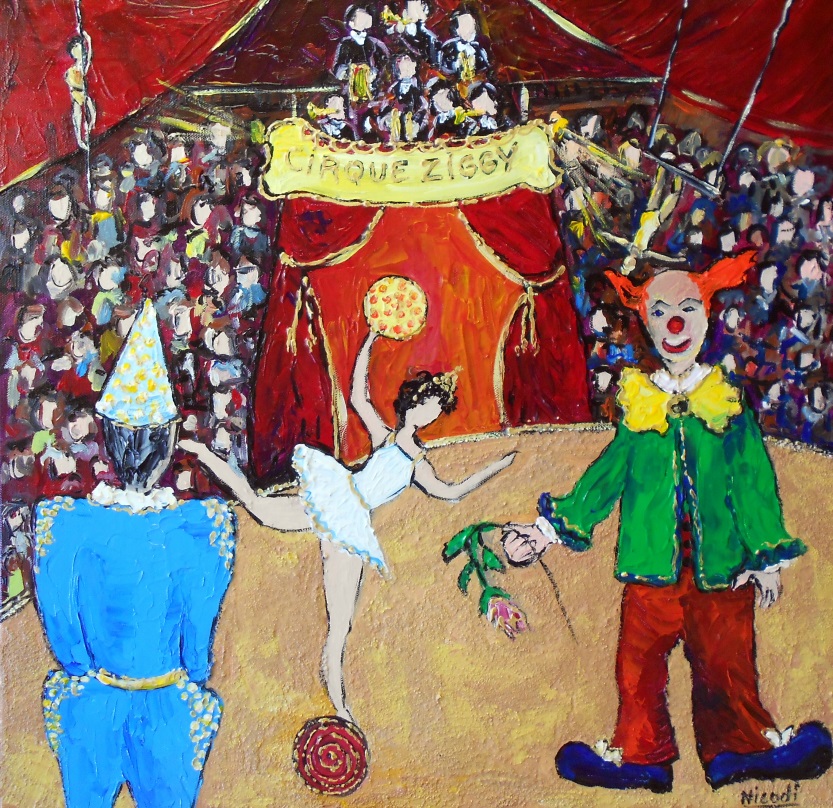 …Un Monde en CouleursExposition de PeinturesBureau d’Informations Touristiques NOHANT3 Place ST Anne – 36400 – NOHANT-VIC     (à côté de la Maison George SAND) Tél 02 54 06 97 06                             Du 2 Mai au 21 Mai 2017Exposition visible pendant les horaires d’ouverture du Bureau d’Informations Touristiques (Entrée Gratuite)www.nicodi-un-monde-en-couleurs.com